 .                                         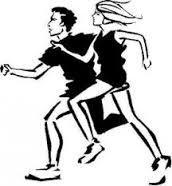                                  MICHALSKÝ BEH A BEH ZDRAVIA  OBČANOV TRNAVEJ HORY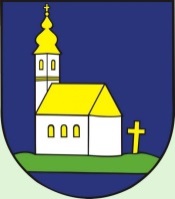 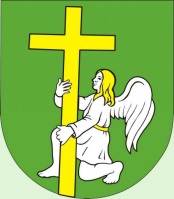 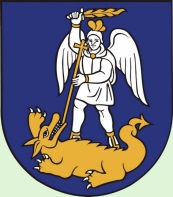                                                                           PROPOZÍCIE                                                                              X.ročník                        Usporiadateľ:                                          Obec  Trnavá Hora,Základná škola a Materská škola Trnavá        Hora,Telovýchovná Jednota Sokol a Dobrovoľný hasičský zbor Trnavá Hora Riaditeľ pretekov:                                  Mgr.Pavel Kravec  (0911 072 072)                                               Predseda organizačného výboru:       Michal Homola (0915 817 511)   Tajomník pretekov:                               Mgr.Peter Plankenbüchler (045/ 6775 168)Hlavný rozhodca:                                  Miroslav Rybársky           Ošetrovateľ:                                           Martina Beňová            Dátum pretekov:                                   23.9.2017        Prezentácia:                                           Základná škola v Trnavej Hore                      Šatne:                                                      K dispozícii v telocvični ZŠOpis trate:                                              Asfaltový povrch, trávnatý porast  Štartujú:                                                 Včas prihlásení  pretekári.                                                                                          Prihlásiť sa je možné na: Tel./Fax:045/677 51 21    E-Mail:obectrnavahora@stonline.sk                                                                   Alebo pol hodinu pred štartom kategórie.Doprava:                                               Vlakové spoje do stanice Trnavá Hora a Jalná                                                                Autobusové spoje do stanice Trnavá Hora                                   Štartovné:                                            Deti,dorast a dospelí- zdarma Tešíme sa na Vašu účasť .                                                       Beží sa za každého počasia                      PROGRAM:   Prezentácia         9:30                                                                        Otvorenie  10:00                        10:15 BEH ZDRAVIA OBČANOV TRNAVEJ HORY 1388m-bez vekových kategórií                                (prvá písomná zmienka o obci Trnavá Hora z roku 1388)                                                    Vyhodnotenie: dorast a dospelí -10 minút po skončení poslednej kategórie.Ceny:Kategórie deti – vecné ceny a medaile získavajú prví traja pretekári.Kategórie dorastu – vecné ceny a medaile získavajú prví traja pretekári.Muži absolútne poradie 1.-3. Miesto:20, 15, 10 €Muži A                                1.-3. Miesto:20, 15, 10 €Muži B                                1.-3. Miesto:20, 15, 10 €Muži C                                1.-3. Miesto:20, 15, 10 €Muži D                                1.-3. Miesto:20, 15, 10 €Ženy                                    1.-3. Miesto:20, 15, 10 €Ženy 18-39                         1.-3. Miesto:20, 15, 10 €Ženy 40 a viac                    1.-3. Miesto:20, 15, 10 € Najrýchlejší obyvateľ obce Trnavá Hora         1.-3. Miesto:20, 15, 10 €Najrýchlejšia obyvateľka obce Trnavá Hora   1.-3. Miesto:20, 15, 10 €  Kategória BEH ZDRAVIA – Medaila              Plus žiaci a dorast budú vyhodnotený aj zvlášť Trnavá HoraUPOZORNENIE: Každý pretekár štartuje na vlastnú zodpovednosť. Usporiadateľ nezodpovedá za vzniknuté škody počas pretekov.ĎAKUJEME VŠETKÝM SPONZOM   :     Remeslo Strojal, s.r.o        Profe,s.r.o                               Obec Trnavá HoraZus servis s.r.oIVAN reality s.r.oSapa Profily, a.s.Seven café s.r.o MacejákováEvalexJednota Žarnovica TopvarPrievidzské pekárne a cukrárne,a.s.Vúc Banská BystricaRekad s.r.oChlapci                        ročník:                                             Dievčatá                    ročník:10:45  Predškolský  vek     2012-2015    100m             10:55  Predškolský  vek       2012-2015   100m11:05  Najmladší žiaci       2011-2010    300m              11:15  Najmladšie žiačky     2011-2010   300m11:20  Prípravka chlapci   2009-2008     400m             11:30  Prípravka dievčatá    2009-2008   400m11:35  Mladší žiaci            2007-2006     600m              11:45 Mladšie žiačky            2007-2006  600m11:50   Starší žiaci             2005-2002     800m              12:00 Staršie žiačky              2005-2002   800m12:15 Vyhlásenie výsledkov žiackych kategórií12:25 Dorastenci- Dorastenky                                                             1999-2001                              2400m 12:25 Muži A 18-39 r.         6600m                                        12:25 Ženy 18-39                               4500m            Muži B 40-49 r.         6600m                                                    Ženy 40 a viac                         4500m  Muži C 50-59 r.         6600m                                                     Muži D 60 r. a viac   6600m